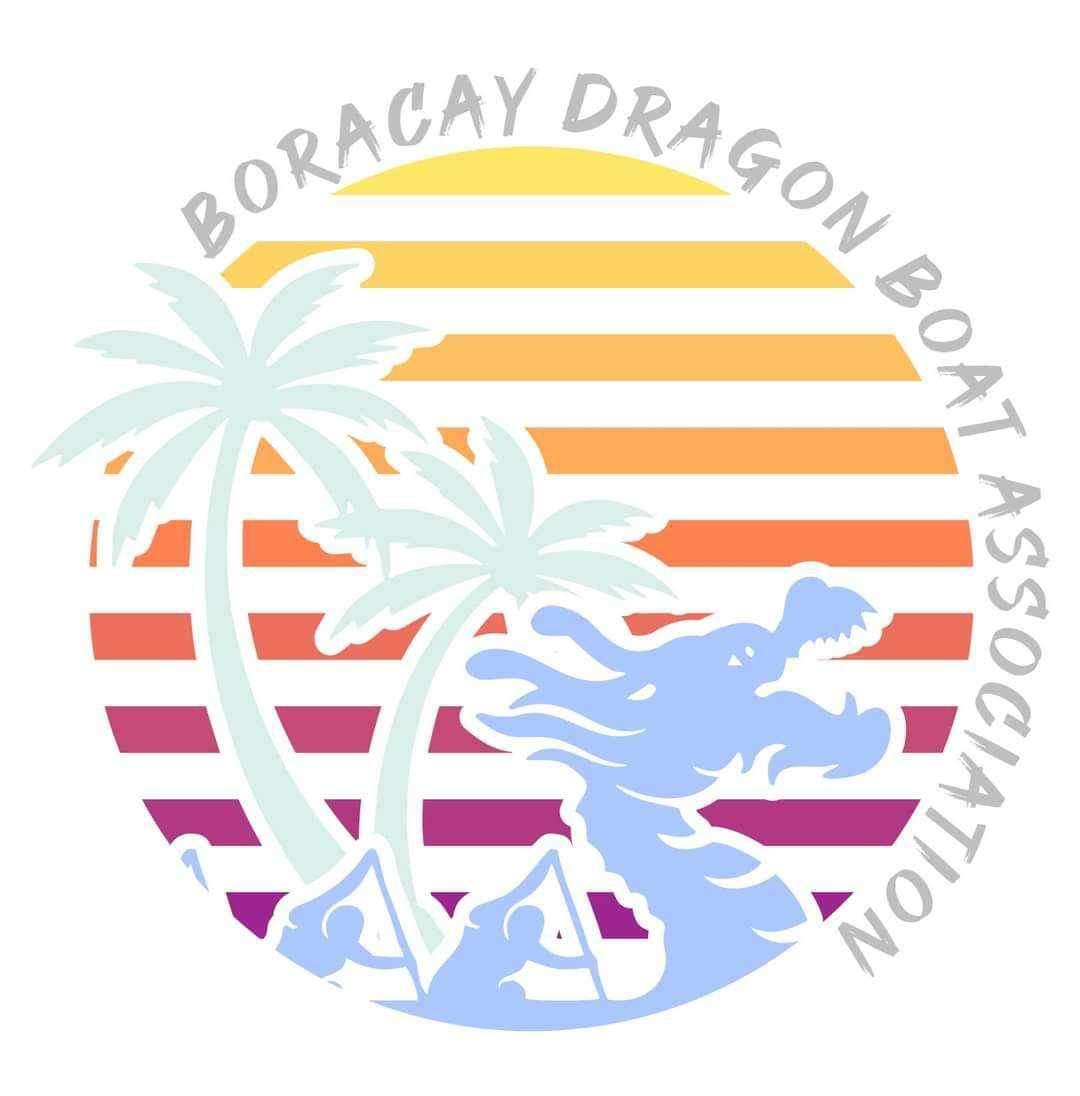 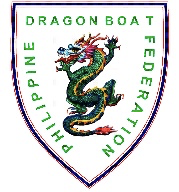 L️VEBoracay International Dragon Boat Festival 2024April 27 to 28, 2024Station 1, White Beach, Boracay Island, Malay, AklanTEAM WAIVERI, ___________________________________, the undersigned team manager, on behalf of the ____________________________________________________ hereby notify the organizers of L️VEBoracay International Dragon Boat Festival 2024 that the individuals whose signatures appear below on the attached list are, through their signature, confirming that they are physically fit and trained for competitive dragon boat racing, have been vaccinated against COVID-19, do not exhibit COVID-19 symptoms on the day of the race, and that they can swim at least 100 meters wearing light clothing. By their signatures, each individual also confirms that they have undergone a medical check and that there is no known medical or other reason why they should not take part in the race program of the L️VEBoracay International Dragon Boat Festival 2024 for which they have entered. The signatories hereby expressly agree to abide by all rules and regulations of the PDBF and the event organizers, and hereby discharge the organizing committee, the PDBF and other individuals or organizations connected directly or indirectly with the race and festival, from any responsibility in the event of injury, death or loss of property incurred during or as a direct consequence of or while travelling to or from the event. I further declare that all fees due as notified by the organizing committee with respect to my team will be paid in full before the competition and that in the event of any debt incurred by any of the signatories during the event, that the organizing committee will be reimbursed in full before the end of the event or by a written guarantee payable within 30 days from the end of the event._____________________________________________________			____________________________Signature over printed name of team manager				      Date_____________________________________________________			____________________________Signature over printed name of team captain				      DateNOTE: One Team Waiver per Crew. For example, a team has entry in Mixed Standard, Open Small Boat and Women Small Boat. The team will need to submit a total of THREE (3) Team Waivers, with one Team Waiver per crew.L️VEBoracay International Dragon Boat Festival 2024April 27 to 28, 2023Station 1, White Beach, Boracay Island, Malay, AklanCREW LIST FORM          500m Premier Open Standard              	              500m Premier Mixed StandardCrew Officials' DeclarationIn accordance with IDBF Competition Regulation 3, we certify that those competitors listed above are shown on our Team/Club Entry Form or crew gallery, that they are fit to race and are the only ones who will take part in the Competition Class shown. We understand that a false declaration may result in the disqualification from the Competition Class and from the race. _____________________________________________________			____________________________Signature over printed name of team manager				      Date_____________________________________________________			____________________________Signature over printed name of team captain				      DateNOTE: This form may be reproduced as many copies as may be needed.L️VEBoracay International Dragon Boat Festival 2024April 27 to 28, 2023Station 1, White Beach, Boracay Island, Malay, AklanCREW LIST FORM          500m Premier Women Small Boat		         	500m Premier Open Small Boat	         500m Senior-A Mixed Small BoatCrew Officials' DeclarationIn accordance with IDBF Competition Regulation 3, we certify that those competitors listed above are shown on our Team/Club Entry Form or crew gallery, that they are fit to race and are the only ones who will take part in the Competition Class shown. We understand that a false declaration may result in the disqualification from the Competition Class and from the race. _____________________________________________________			____________________________Signature over printed name of team manager				      Date_____________________________________________________			____________________________Signature over printed name of team captain				      DateNOTE: This form may be reproduced as many copies as may be needed.L️VEBoracay International Dragon Boat Festival 2024April 27 to 28, 2023Station 1, White Beach, Boracay Island, Malay, AklanCREW LIST FORM          200m Premier Open Standard              	              200m Premier Mixed StandardCrew Officials' DeclarationIn accordance with IDBF Competition Regulation 3, we certify that those competitors listed above are shown on our Team/Club Entry Form or crew gallery, that they are fit to race and are the only ones who will take part in the Competition Class shown. We understand that a false declaration may result in the disqualification from the Competition Class and from the race. _____________________________________________________			____________________________Signature over printed name of team manager				      Date_____________________________________________________			____________________________Signature over printed name of team captain				      DateNOTE: This form may be reproduced as many copies as may be needed.L️VEBoracay International Dragon Boat Festival 2024April 27 to 28, 2023Station 1, White Beach, Boracay Island, Malay, AklanCREW LIST FORM          200m Premier Women Small Boat		         	200m Premier Open Small Boat	         200m Senior-A Mixed Small BoatCrew Officials' DeclarationIn accordance with IDBF Competition Regulation 3, we certify that those competitors listed above are shown on our Team/Club Entry Form or crew gallery, that they are fit to race and are the only ones who will take part in the Competition Class shown. We understand that a false declaration may result in the disqualification from the Competition Class and from the race. _____________________________________________________			____________________________Signature over printed name of team manager				      Date_____________________________________________________			____________________________Signature over printed name of team captain				      DateNOTE: This form may be reproduced as many copies as may be needed.NoNAMESIGNATURENoNAMESIGNATURE25[Drummer] 26[Steersman] PADDLER’S NAMEPADDLER’S NAMEPADDLER’S NAMEPADDLER’S NAMEPADDLER’S NAMEPADDLER’S NAME111212313414515616717818919102021[Reserve]23[Reserve] 22[Reserve]24[Reserve] NoNAMESIGNATURENoNAMESIGNATURE13[Drummer] 14[Steersman] PADDLER’S NAMEPADDLER’S NAMEPADDLER’S NAMEPADDLER’S NAMEPADDLER’S NAMEPADDLER’S NAME1627384951011[Reserve]12[Reserve] NoNAMESIGNATURENoNAMESIGNATURE25[Drummer] 26[Steersman] PADDLER’S NAMEPADDLER’S NAMEPADDLER’S NAMEPADDLER’S NAMEPADDLER’S NAMEPADDLER’S NAME111212313414515616717818919102021[Reserve]23[Reserve] 22[Reserve]24[Reserve] NoNAMESIGNATURENoNAMESIGNATURE13[Drummer] 14[Steersman] PADDLER’S NAMEPADDLER’S NAMEPADDLER’S NAMEPADDLER’S NAMEPADDLER’S NAMEPADDLER’S NAME1627384951011[Reserve]12[Reserve] 